Sperling & Kupfer - 9788820077723 - 17,90 € - Hazel Riley - Ascesa al Paradiso. Game of Titans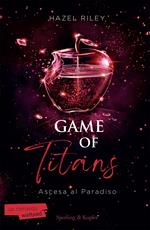 Mondadori - 9788804745853 - 19,00 € - Ferzan Ozpetek - Cuore nascosto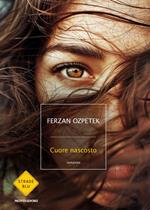 Piemme - 9788856696226 - 17,90 € - Paolo Del Debbio - In nome della libertà. La forza delle idee di Silvio Berlusconi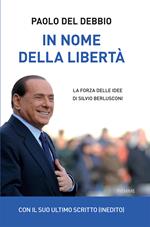 Einaudi - 9788806256111 - 18,50 € - Gianrico Carofiglio - L'orizzonte della notte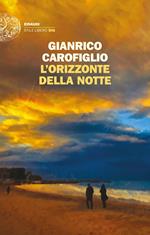 Rizzoli - 9788817178501 - 17,50 € - Piergiorgio Pulixi - Per un'ora d'amore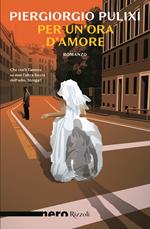 Mondadori - 9788804787747  12,90 € - 1+1 EXTRA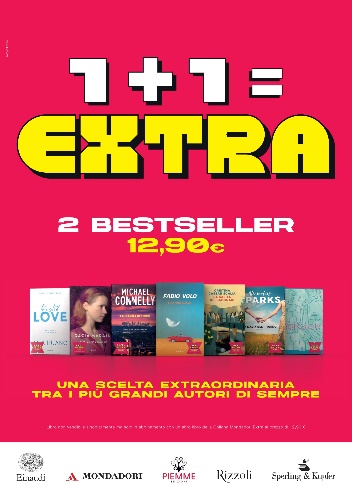 Einaudi - 9788806260255 - 18,00 € - Massimo Carlotto - Trudy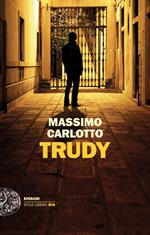 Einaudi - 9788806261368 - 20,00 € - Nicoletta Verna - I giorni di Vetro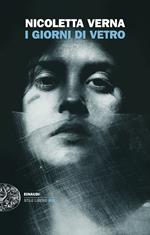 Rizzoli - 9788817188623 - 15,00 € - Gino Cecchettin, Marco Franzoso - Cara Giulia. Quello che ho imparato da mia figlia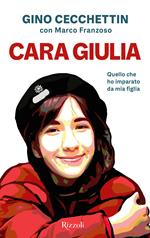 Einaudi - 9788806255084 - 18,00 € - Roberto Vecchioni - Tra il silenzio e il tuono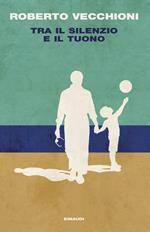 Sperling & Kupfer - 9788855441841 - 15,00 € - Stefania S. - Cuori magnetici. Love me love me. Vol. 1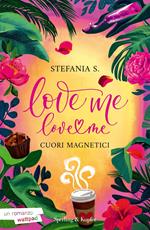 Fabbri - 9788891596604 - 16,90 € - Aurora e Ludovica - Un legame speciale. Ediz. a colori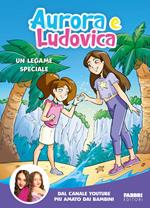 Fabbri - 9788891594389 - 8,90 € - Roby - Agenzia tradimenti. I manga di Roby. Vol. 1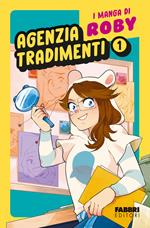 De Agostini - 9788851186302 - 14,90 € - Alberto Pellai - Io gomitolo, tu filo. Ediz. a colori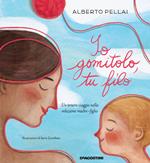 Fabbri - 9788891594242 - 11,90 € -  - Bluey. Megasticker. Il libro gioco. Ediz. a colori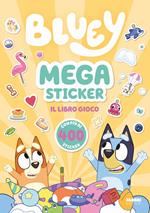 Sperling & Kupfer - 9788855441841 - 15,00 € - Stefania S. - Cuori magnetici. Love me love me. Vol. 1Einaudi - 9788806245702 - 11,00 € - Genki Kawamura - Se i gatti scomparissero dal mondo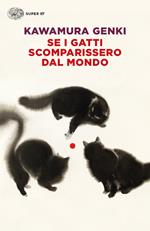 Sperling & Kupfer - 9788855441865 - 15,00 € - Stefania S. - Amore senza fine. Love me love me. Vol. 3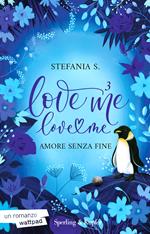 Sperling & Kupfer - 9788855441858 - 15,00 € - Stefania S. - Anime elettriche. Love me love me. Vol. 2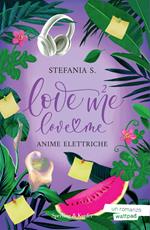 Mondadori - 9788804769828 - 15,00 € - Ana Huang - Twisted love. Ediz. italiana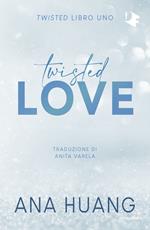 Mondadori - 9788804680604 - 14,50 € - Cixin Liu - Il problema dei tre corpi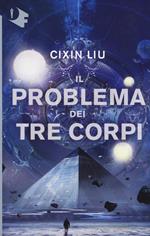 Sperling & Kupfer - 9788855442466 - 13,00 € - Michele Mezzanotte - La felicità (non) è un mito. Liberati dalla paura di non farcela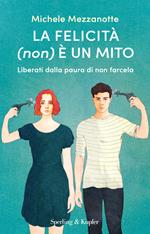 Mondadori - 9788804769835 - 16,00 € - Ana Huang - Twisted games. Ediz italiana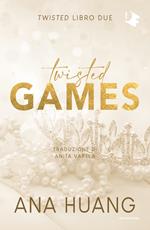 